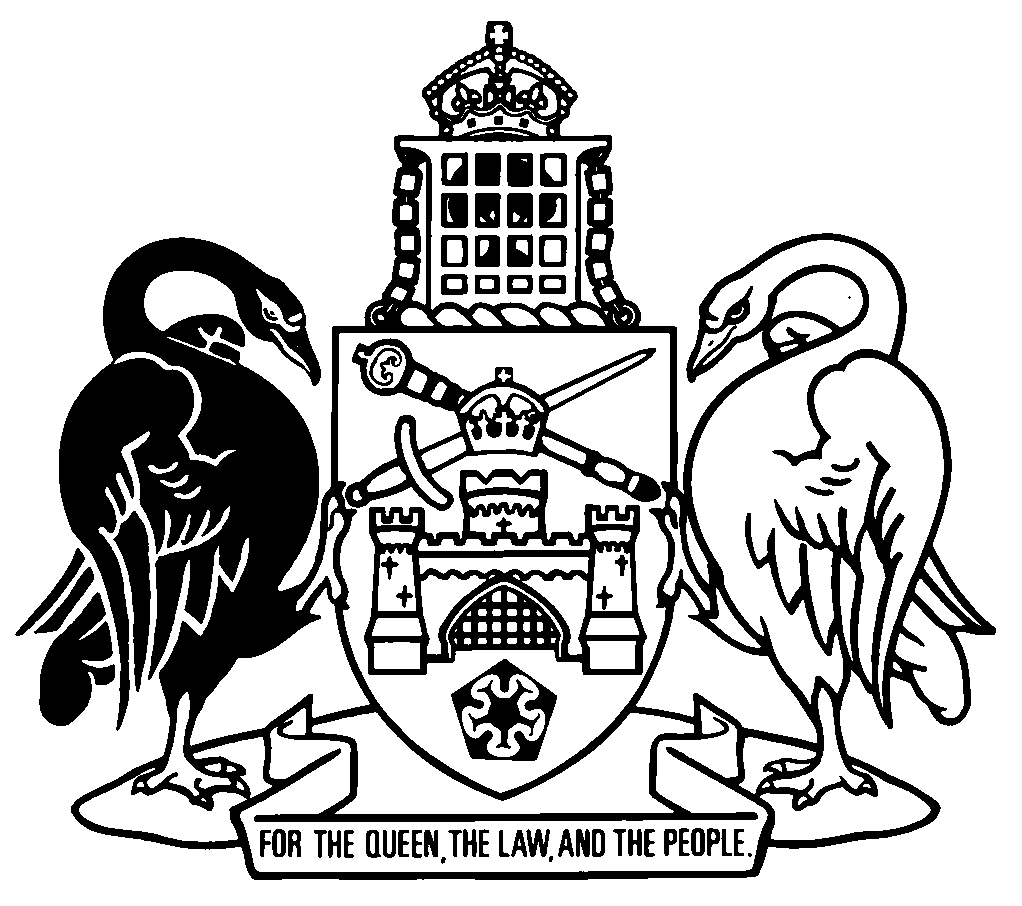 Australian Capital TerritoryTobacco and Other Smoking Products Regulation 2018    SL2018-18made under theTobacco and Other Smoking Products Act 1927Republication No 1Effective:  2 October 2018Republication date: 2 October 2018Regulation not amendedAbout this republicationThe republished lawThis is a republication of the Tobacco and Other Smoking Products Regulation 2018, made under the Tobacco and Other Smoking Products Act 1927 (including any amendment made under the Legislation Act 2001, part 11.3 (Editorial changes)) as in force on 2 October 2018.  It also includes any commencement, repeal or expiry affecting this republished law.  The legislation history and amendment history of the republished law are set out in endnotes 3 and 4. Kinds of republicationsThe Parliamentary Counsel’s Office prepares 2 kinds of republications of ACT laws (see the ACT legislation register at www.legislation.act.gov.au):authorised republications to which the Legislation Act 2001 appliesunauthorised republications.The status of this republication appears on the bottom of each page.Editorial amendmentsThe Legislation Act 2001, part 11.3 authorises the Parliamentary Counsel to make editorial amendments and other changes of a formal nature when preparing a law for republication.  Editorial changes do not change the effect of the law, but have effect as if they had been made by an Act commencing on the republication date (see Legislation Act 2001, s 115 and s 117).  The changes are made if the Parliamentary Counsel considers they are desirable to bring the law into line, or more closely into line, with current legislative drafting practice.  This republication does not include amendments made under part 11.3 (see endnote 1).Uncommenced provisions and amendmentsIf a provision of the republished law has not commenced, the symbol  U  appears immediately before the provision heading.  Any uncommenced amendments that affect this republished law are accessible on the ACT legislation register (www.legislation.act.gov.au). For more information, see the home page for this law on the register.ModificationsIf a provision of the republished law is affected by a current modification, the symbol  M  appears immediately before the provision heading.  The text of the modifying provision appears in the endnotes.  For the legal status of modifications, see the Legislation Act 2001, section 95.PenaltiesAt the republication date, the value of a penalty unit for an offence against this law is $150 for an individual and $750 for a corporation (see Legislation Act 2001, s 133).Australian Capital TerritoryTobacco and Other Smoking Products Regulation 2018made under theTobacco and Other Smoking Products Act 1927Contents	Page	1	Name of regulation	2	2	Document of identification—Act, s 14 (6), def document of identification, par (b)	2Endnotes	3	1	About the endnotes	3	2	Abbreviation key	3	3	Legislation history	4Australian Capital TerritoryTobacco and Other Smoking Products Regulation 2018     made under theTobacco and Other Smoking Products Act 19271	Name of regulationThis regulation is the Tobacco and Other Smoking Products Regulation 2018.2	Document of identification—Act, s 14 (6), def document of identification, par (b)	(1)	An Australia Post Keypass ID is prescribed.	(2)	In this section:Australia Post Keypass ID, for a person, means identification issued by Australia Post that includes the following about the person:	(a)	the name of the person;	(b)	a photo of the person;	(c)	the date of birth of the person.Note	An Australia Post Keypass ID may be in electronic form (see Legislation Act, dict, pt 1, def document).Endnotes1	About the endnotesAmending and modifying laws are annotated in the legislation history and the amendment history.  Current modifications are not included in the republished law but are set out in the endnotes.Not all editorial amendments made under the Legislation Act 2001, part 11.3 are annotated in the amendment history.  Full details of any amendments can be obtained from the Parliamentary Counsel’s Office.Uncommenced amending laws are not included in the republished law.  The details of these laws are underlined in the legislation history.  Uncommenced expiries are underlined in the legislation history and amendment history.If all the provisions of the law have been renumbered, a table of renumbered provisions gives details of previous and current numbering.  The endnotes also include a table of earlier republications.2	Abbreviation key3	Legislation historyThis regulation was made as part of the Red Tape Reduction Legislation Amendment Act 2018 (see A2018-33, s 4) and is taken to have been made under the Tobacco and Other Smoking Products Act 1927 A1927-14 (see A2018-33, s 4 (1)).Tobacco and Other Smoking Products Regulation 2018 SL2018-18taken to have been notified LR 25 September 2018 (A2018-33 s 4 (2) (a))s 1 commenced 25 September 2018 (LA s 75 (1))remainder commenced 2 October 2018 (A2018-33 s 4 (2) (b))©  Australian Capital Territory 2018A = ActNI = Notifiable instrumentAF = Approved formo = orderam = amendedom = omitted/repealedamdt = amendmentord = ordinanceAR = Assembly resolutionorig = originalch = chapterpar = paragraph/subparagraphCN = Commencement noticepres = presentdef = definitionprev = previousDI = Disallowable instrument(prev...) = previouslydict = dictionarypt = partdisallowed = disallowed by the Legislative r = rule/subruleAssemblyreloc = relocateddiv = divisionrenum = renumberedexp = expires/expiredR[X] = Republication NoGaz = gazetteRI = reissuehdg = headings = section/subsectionIA = Interpretation Act 1967sch = scheduleins = inserted/addedsdiv = subdivisionLA = Legislation Act 2001SL = Subordinate lawLR = legislation registersub = substitutedLRA = Legislation (Republication) Act 1996underlining = whole or part not commencedmod = modified/modificationor to be expired